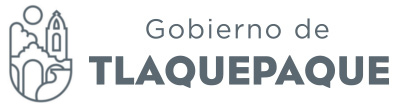 MINUTA DE LA SESIÓN CONJUNTA DE LAS COMISIONESEDILICIAS DE ASUNTOS METROPOLITANOS Y DE SEGURIDADPÚBLICA DEL DE 2016.Siendo las 13:00 horasdeldía21 de octubre del año 2016 previa cita hecha por la c. Presidente municipal María  Elena Limón García, en su carácter de presidente del comisión de asuntos metropolitanos, como  convocante, se encuentran reunidos los regidores integrantes de las comisiones edilicias de asuntos metropolitanos y de seguridad pública, en la sala de expresidentes del edificio de la presidencia municipal de san pedro Tlaquepaque, Jalisco, ubicada en la calle independencia número 58 del mismo municipio, da inicio la sesión conjunta desarrollándose bajo el siguiente: . 1.- Lista de Asistencia y Declaración de Quorum legal. II.- Lectura y en su caso aprobación del Orden del Día. III.- Informe de A vanees al proyecto de creación de la Agencia Metropolitanade Seguridad Pública. IV.- Asuntos Generales. ORDEN DEL DÍA 1.- ASISTENCIA Y VERIFICACIÓN DEL QUÓRUM LEGAL. En uso de la voz la C. María Elena Limón García, en su carácter de Presidente de la comisión convocante, dio la bienvenida a todos los regidores presentes,  integrantes de las comisiones edilicias de Asuntos Metropolitanos y de Seguridad Pública, así como a los funcionarios de Presidencia y de la Dirección de Políticas Públicas que acuden a dar su apoyo, explicando que el  objetivo de esta sesión conjunta es informar sobre los avances al proyecto de creación de las Agencias Metropolitanas de Seguridad Pública, así como al  tema de la reposición de la Fuerza Única en lo correspondiente a la Zona Metropolitana, después de lo cual y previo al pase de lista para verificar  quorum, procedió a solicitar a todos los regidores presentes en el salón, se autorice que el C. Salvador Ruiz Ayala, quien ocupa el cargo de Director  General de la Consejería Jurídica, participe en la sesión conjunta como Secretario Técnico y se encargue de levantar el acta correspondiente, aclarando que por supuesto la misma deberá ser firmada por todos los regidores participantes en la sesión, propuesta que una vez votada en forma económica, fue aprobada por unanimidad. Acto seguido solicitó al Secretario  Técnico pasara lista a los regidores de cada Comisión participante, con la finalidad de verificar quorum de cada una de las tres comisiones denunciadas, con el siguiente resultado: COMISIÓN EDILICIA DE ASUNTOS METROPOLITANOS: Regidora Presidente, María Elena Limón García:Regidora Lourdes Celenia Contreras González: Regidora Silvia Natalia Islas:Regidor Miguel Carrillo Gómez: Regidora Carmen Lucía Pérez Camarena: Regidora Presidente, María Elena Limón García:Regidora Mima Citlalli Amaya de Luna: Regidor Miguel Silva Ramírez:Regidor Orlando García Limón: Regidor Adenawer González Fierros: Por lo que de conformidad a lo establecido en el artículo 76 del Reglamento del Gobierno y de la Administración Pública del Ayuntamiento Constitucional de San Pedro Tlaquepaque, SE DECLARA que existe quórum legal, en las dos comisiones, para sesionar, haciéndose constar que está además presente el C. Fernando Chávez Delgadillo, Director General de  Políticas Públicas del Municipio. 11.- LECTURA Y EN SU CASO APROBACIÓN DEL ORDEN DELDÍA. Para cumplir con el segundo punto del Orden del Día, la Regidora Presidente María Elena Limón García lo somete a votación, previo detalle del mismo: 1.- Lista de Asistencia y Declaración de Quorum legal, II.- Lectura y en su  caso aprobación del Orden del Día, III.- Informe de A vanees al proyecto de creación de la Agencia Metropolitana de Seguridad Pública, y IV.- Asuntos  Generales, el cual una voz sometido a votación en votación económica es aprobado por unanimidad, por lo cual se pasa al conocimiento del punto III,  relativo a, 111.- INFORME DE AVANCES AL PROYECTO DE C~EACIÓN D~/¡LA AGENCIA METROPOLITANA DE SEGURIDAD PUBLICA. ~ En el desahogo del tercer punto del orden del día, La Presidente de la sesion informa de los avances y cambios que fueron acordados en diversas reuniones con el Gobernador del Estado y con los demás Presidentes Municipales de la Zona Metropolitana de Guadalajara, que se celebraron los días 30 de agosto,  6 de septiembre y 23 de septiembre, todas del 2016, primero para acordar mesas de trabajo en las tres materias principales de operación de las fuerzas policiales, lo jurídico y lo administrativo y posteriormente para llevar a cabo LA PRESENTE FOJA PERTENECE AL ACTA DE LA SESIÓN CONJUNTA DE LAS COMISIÓNES EDILICIAS DEASUNTOS METROPOLITANOS Y DE SEGURIDAD PÚBLICAL, REALIZADA EL DÍA VIERNES 21 DE OCTUBRE DEL AÑO 2016. Página 2 de 4 PresentePresentePresente PresentePresente COMISIÓN EDILICIA DE SEGURIDAD PÚBLICA: PresentePresente PresentePresente Presente el desarrollo de dichas mesas, lo que finalmente llevó al acuerdo de creación de la Agencia Metropolitana de Seguridad del Área Metropolitana de  Guadalajara, como un organismo público descentralizado cuyo propósito es estudiar, analizar, formular, instrumentar y proponer programas y políticas públicas para encontrar los mecanismos de interés público necesarios garanticen el Derecho Humano a la Seguridad a quienes habitan o· transitan en el área Metropolitana de Guadalajara. Tendrá las atribuciones, facultades  y obligaciones, asi como la estructura que se determine en su Reglamente cuya aprobación corresponderá a la Junta de Gobierno, así como también se  const~tuirá como la instancia de coordinación entre las policías municipales del Area Metropolitana de Guadalajara, en apego al marco jurídico constitucional y legal vigente, debiendo desarrollarse en el referido Reglamento los ámbitos de coordinación policial que las partes determinen. Acto continuo, La Presidente Municipal y Presidente de las Comisiones Edilicias de Asuntos Metropolitanos y de Seguridad Pública informó que está bastante avanzado el proyecto de restablecer la Fuerza Única Metropolitana, entre los nueve municipios del Área Metropolitana de Guadalajara como una fuerza policial especializada para la atención de delitos de alto impacto Concluyó su participación informando que en breve citará a una sesión del H. Ayuntamiento, cuyo tema central será la creación de la citada agencia, si bien no es necesario un nuevo dictamen de comisiones, puesto que es válido  el elaborado anteriormente. v· Por su parte, el regidor Adenawer González Fierros reitera la solicitud que ha  hecho se agregue el tema de los servicios públicos como uno de los temas a considerar dentro de la metropolización, a lo que la Presidente de la sesión le  comenta que IMEPLAN ha sido receptivo a las propuestas de San Pedro Tlaquepaque, toda vez que en otras propuestas se han hecho cambios favorables. Concluido el punto anterior, La Presidente de la Comisión abre el punto IV.- Asuntos Generales, sobre el que no hubo ninguna participación y por lo que concluyó la sesión a las 14 horas con 5 minutos.